社保卡微信端申领操作方法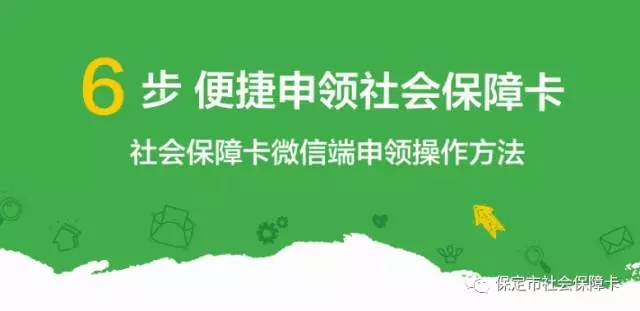 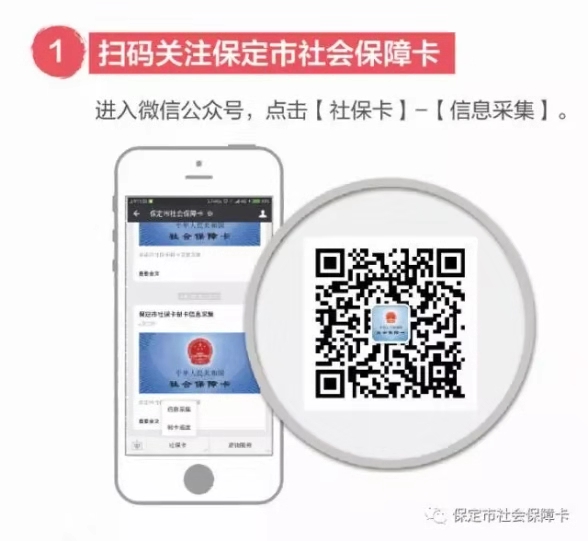 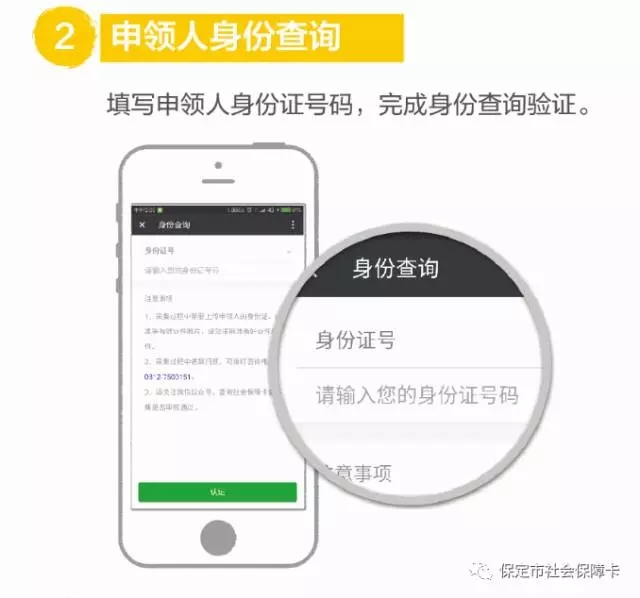 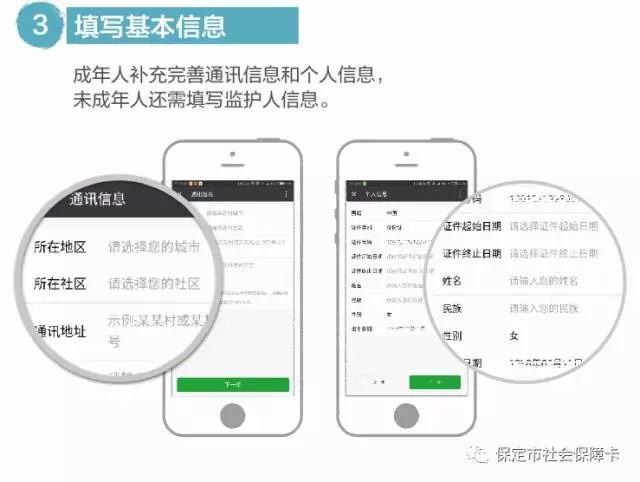 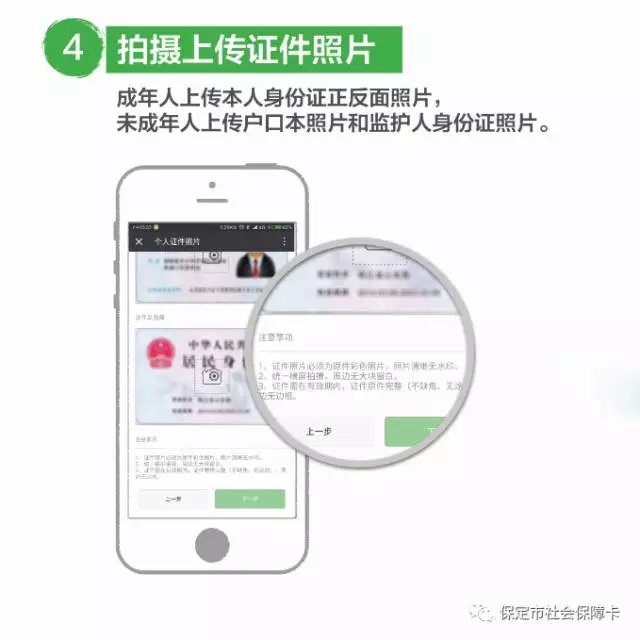 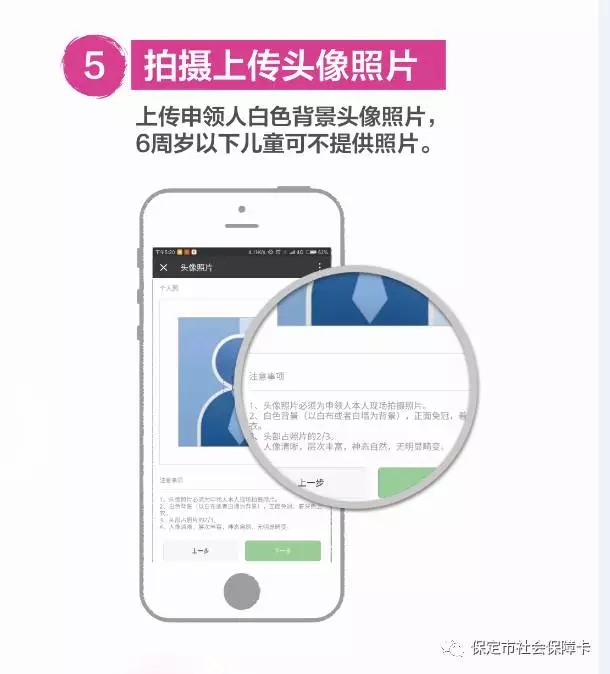 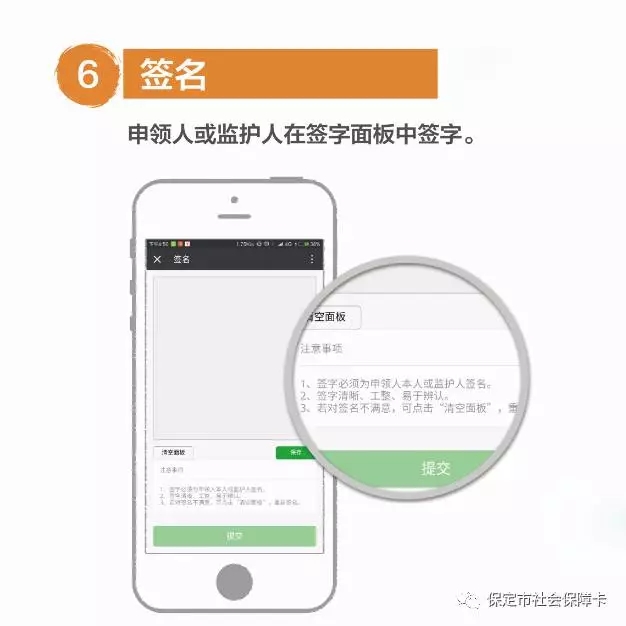 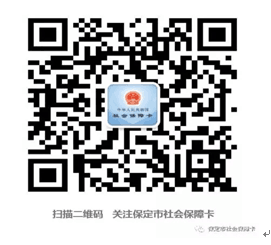 